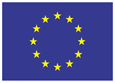 CASH DECLARATION - ADDITIONAL SHEETArticle 3 of Regulation (EU) 2018/1672 CASH DECLARATION - ADDITIONAL SHEETArticle 3 of Regulation (EU) 2018/1672 CASH DECLARATION - ADDITIONAL SHEETArticle 3 of Regulation (EU) 2018/1672 CASH DECLARATION - ADDITIONAL SHEETArticle 3 of Regulation (EU) 2018/1672 For official useFor official useA. Additional sheet numberReference numberA. Additional sheet numberB. Additional sheet details (Tick only one option. If more options are applicable, fill in separate additional sheets  for each additional option)B. Additional sheet details (Tick only one option. If more options are applicable, fill in separate additional sheets  for each additional option)B. Additional sheet details (Tick only one option. If more options are applicable, fill in separate additional sheets  for each additional option)B.1 Continuation of ‘Details of the cash’  Fill Section C for additional information on the cash.B.2☐ The carrier is the owner and intended recipient of part of the cash Fill Sections C and D only for the amount of cash owned and received by the carrier.B.3☐ The carrier is the owner of part of the cash Fill Sections C and D only for the amount of cash owned by the carrier.B.4☐ The carrier is the intended recipient of part of the cash Fill Sections C and D.2 only for the amount of cash the carrier receives as a recipient.B.5 Owner who is also the intended recipient of part of the cash (other than         the carrier)  Fill Sections C and D for the amount of cash owned and to be received and section E.B.6 Owner of part of the cash (other than the carrier) Fill Sections C and D for the amount of cash owned and section E.B.7 Intended recipient of part of the cash (other than the carrier) Fill Sections C and D2 for the respective amount of cash to be received and section E.C. Details of the cashC. Details of the cashC. Details of the cashC. Details of the cashC. Details of the cashC. Details of the cashC. Details of the cashC. Details of the cashCurrency (banknotes and coins)ValueValueValueCurrencyValueValueCurrencyCurrency (banknotes and coins)1)1)1)3)3)Currency (banknotes and coins)2)2)2)4)4)Bearer negotiable instruments Type of bearer negotiable instrumentType of bearer negotiable instrumentType of bearer negotiable instrumentType of bearer negotiable instrument Value ValueCurrencyBearer negotiable instruments Commodities used as highly-liquid stores of value (i.e. gold)TypeQuantityTotal weight (in grams)Total weight (in grams)Total weight (in grams)ValueCurrencyCommodities used as highly-liquid stores of value (i.e. gold)D. Economic provenance and intended use of the cash (more than one option is possible in each Subsection D.1 and D.2) D. Economic provenance and intended use of the cash (more than one option is possible in each Subsection D.1 and D.2) D.1. Economic provenance D.2. Intended use  Labour profits (income, retirement, income from entrepreneurship etc.) Capital profits (dividends, investment profits, interest, insurance etc.) Sale of real estate property Sale of moveable property Loan granted by a natural person Loan granted by a legal entity  (credit institution, bank or company)  Lottery / gambling  Gift / donation Inheritance Other (specify)____________________________________________________ Labour expenses (salary payments, investment business etc.) Capital investment (deposits to bank account, insurance payments etc.) Funds for purchasing real estate Funds for purchasing moveable property Repayment of loan granted by a natural  person Repayment of loan granted by a legal entity (credit institution, bank or company) Lottery / gambling  Charity Cash to shipmaster/board cash Vacation / recreation  Transfer of cash by professional cash couriers(currency exchange companies)☐ Transfer of cash by professional cash couriers (other) Other (specify)__________________________________E. Persons involved E. Persons involved E. Persons involved E. Persons involved E. Persons involved E. Persons involved E. Persons involved E. Persons involved E. Persons involved E. Persons involved E. Persons involved E. Persons involved E. Persons involved E.1. ☐ Natural personE.1. ☐ Natural personE.1. ☐ Natural personE.1. ☐ Natural personE.1. ☐ Natural personE.1. ☐ Natural personE.1. ☐ Natural personE.2. ☐ Legal personE.2. ☐ Legal personE.2. ☐ Legal personE.2. ☐ Legal personE.2. ☐ Legal personE.2. ☐ Legal personFirst name(s) NameNameLast name(s) Registration numberRegistration numberGender    male              female            other    male              female            other    male              female            other    male              female            other    male              female            other    male              female            otherName of registerName of registerDate of birthDD     MM      YYYY DD     MM      YYYY DD     MM      YYYY DD     MM      YYYY DD     MM      YYYY DD     MM      YYYY Registration countryRegistration countryPlace of birth (country/town) towntowntowncountrycountrycountryVAT identification number*VAT identification number*VAT identification number*ID documentpassport passport  ☐ID card                                      ☐ID card                                     ☐other(specify) ________________☐other(specify) ________________Economic Operators Registration and Identification (EORI) number*Economic Operators Registration and Identification (EORI) number*Economic Operators Registration and Identification (EORI) number*ID document numberAddress Street* and number*Address Street* and number*streetstreetstreetnumberCountry of issueTownTownDate of issueDD     MM      YYYYDD     MM      YYYYDD     MM      YYYYDD     MM      YYYYDD     MM      YYYYDD     MM      YYYYPostal / ZIP code*Postal / ZIP code*NationalityCountryCountryPersonal identification number*Personal identification number*Telephone number*Telephone number*Address Street* and number*streetstreetstreetstreetstreetnumberEmail address*Email address*TownF. Signature F. Signature F. Signature F. Signature F. Signature F. Signature Postal / ZIP code*I certify that this additional sheet is an integral part of the cash declaration whereto it is attached.  I certify that this additional sheet is an integral part of the cash declaration whereto it is attached.  I certify that this additional sheet is an integral part of the cash declaration whereto it is attached.  I certify that this additional sheet is an integral part of the cash declaration whereto it is attached.  I certify that this additional sheet is an integral part of the cash declaration whereto it is attached.  I certify that this additional sheet is an integral part of the cash declaration whereto it is attached.  Country Signature Name of the signee:Signature Name of the signee:Signature Name of the signee:Signature Name of the signee:Signature Name of the signee:Signature Name of the signee:Telephone number*Signature Name of the signee:Signature Name of the signee:Signature Name of the signee:Signature Name of the signee:Signature Name of the signee:Signature Name of the signee:Email address*Signature Name of the signee:Signature Name of the signee:Signature Name of the signee:Signature Name of the signee:Signature Name of the signee:Signature Name of the signee:DateDD     MM      YYYYDD     MM      YYYYDD     MM      YYYYDD     MM      YYYYDD     MM      YYYYPlace towntowntowncountrycountry